REQUERIMENTO DE PROGRESSÃO FUNCIONAL POR INTERSTÍCIOÀ Presidência da Comissão Permanente de Pessoal Docente - CPPD	O requerente abaixo qualificado,Vem requerer sua Progressão por Desempenho Acadêmico devido:	Nestes termos pede deferimento.	Marabá, ____ de _____________ de 20De acordo com a Resolução do CONSUN/UNIFESSPA Nº 004, de 04.04.2014 encontra-se em vigor a Resolução No 4.644 – CONSEPE/UFPA, de 24.03.2015 que regulamenta os procedimentos para fins de Progressão e de Promoção dos servidores da Carreira do Magistério Superior e a Resolução Nº 3.442 – CONSEPE/UFPA, de 18.08.2006 que regulamenta a progressão para a Classe de Professor Associado. Estas resoluções estabelecem os critérios de avaliação além de relacionar os procedimentos e normas que devem ser seguidos pelas comissões de avaliações etc. 	Para facilitar o entendimento desta resolução e ainda auxiliar na correta formalização dos processos, listamos a seguir os documentos que devem ser anexados ao processo pelo docente e os procedimentos e documentos que devem ser providenciados pelos Institutos. Relação de documentos para formalização de processos de progressão funcional por interstício para docentesOBS 1. Caso docente ocupe cargo Administrativo anexar portaria de nomeação com definição de carga horária, ou explicite no relatório a CH alocada.OBS 2. Caso a progressão seja referente a interstícios anteriores e/ou múltiplos interstícios, será realizado enquadramento conforme preceituava a Lei n. 7.596, de 10.04.87 e posteriormente a correlação com a Tabela “a” do anexo II da Lei 12.772, de 28 de dezembro de 2012 que aprovou reformulação do plano de Carreira e Cargos de Magistério Federal. Ressaltamos que será aplicado somente nos processos que estão com progressões atrasadas e que entraram antes de 01 de março de 2013.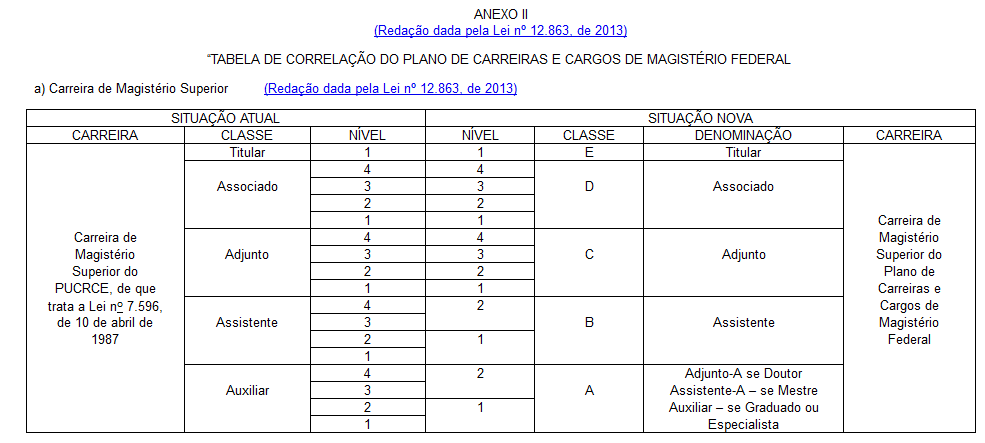 Relação de documentos que devem ser anexados pelos Institutos Requerente:Requerente:Requerente:Exercício:Exercício:Instituto:Data Ingresso:SIAPE:Regime de Trabalho:Atualmente como Professor da Classe: Atualmente como Professor da Classe: Nível:Data Última Progressão: Data Última Progressão: Interstício para progressão: Interstício para progressão: Nova Classe:Novo Nível:Nova Denominação:Documentos anexados pelo Docente para formalização do processoSituação1-Requerimento solicitando a progressão por interstício assinado pelo interessado;2-Curriculum Vitae no formato lattes3-Relatório de atividades devidamente comprovado4-Tabela de pontuação das atividades referencias do Instituto devidamente preenchida e assinada pelo docente.5- Resolução do Instituto que definiu a pontuação da tabela de Atividades referenciais.Documentos anexados pelo INSTITUTOSituação1-Documento do Instituto que auxilie na avaliação da assiduidade, da responsabilidade e da qualidade do trabalho do docente, caso o docente tenha exercido essa atividade antes do afastamento2-Ata da Congregação do Instituto designando a Banca de avaliação3-Declaração ou aceite do docente da indicação da Banca de avaliação, sendo dispensado caso esteja constando na ATA o aceite do docente.4-Portaria de Nomeação da Comissão contendo 3 docentes efetivos e 1 suplente com as titulações mínimas exigidas, sendo que para progressão/promoção para Classe A,B e C a banca deve ter no mínimo nível 4 da Classe C, progressão para Classe Associado a banca deverá ser no mínimo do nível subseqüente ao avaliado e para titular somente docentes titulares.5-Parecer da Banca de avaliação com definição dos critérios e sistemática adotados na avaliação de acordo com § 9° do art. 14 da citada Resolução.6-Declaração ou aceite do docente sobre parecer final da Banca de avaliação, sendo dispensado caso esteja constando na ATA o aceite do docente.7-Ata do Instituto aprovando o parecer da Banca de Avaliação8-Encaminhamento do processo para a PROGEP para que seja anexada a ficha funcional do docente